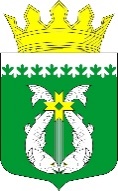 РЕСПУБЛИКА КАРЕЛИЯKARJALAN TAZAVALDUАДМИНИСТРАЦИЯСУОЯРВСКОГО МУНИЦИПАЛЬНОГО ОКРУГАSUOJÄRVEN PIIRIKUNNAN PIÄLIKKOПОСТАНОВЛЕНИЕ  12.01.2024                                                                                                                № 57Об утверждении технологической схемы предоставления муниципальной услуги «Выдача акта освидетельствования проведения основных работ по строительству (реконструкции) объекта индивидуального жилищного строительства с привлечением средств материнского (семейного) капитала»В соответствии с Федеральным законом от 27 июля 2010 года № 210-ФЗ «Об организации предоставления государственных и муниципальных услуг», постановлением Правительства Российской Федерации от 27 сентября 2011 года № 797 «О взаимодействии между многофункциональными центрами предоставления государственных и муниципальных услуг федеральными органами исполнительной власти, органами государственных внебюджетных фондов, органами государственной власти субъектов Российской Федерации, органами местного самоуправления»:1.Утвердить технологическую схему предоставления муниципальной услуги «Выдача акта освидетельствования проведения основных работ по строительству (реконструкции) объекта индивидуального жилищного строительства с привлечением средств материнского (семейного) капитала» (прилагается).2. Разместить настоящее постановление на официальном интернет-портале Суоярвского муниципального округа в информационно – телекоммуникационной сети «Интернет».3. Контроль за исполнением настоящего постановления возложить на Первого заместителя главы администрации Суоярвского муниципального округа Денисова С.С. Глава Суоярвскогомуниципального округа                                                                 Р. В. Петров __________________________________________________________________Разослать: Дело, Отдел по развитию предпринимательства и инвестиционной политики, МКУ «ЦУМИ и ЗР Суоярвского района», Денисов С.С.Приложение УТВЕРЖДЕНО постановлением администрации Суоярвского муниципального округаот 12.01.2024 № 57ТЕХНОЛОГИЧЕСКАЯ СХЕМАпредоставления муниципальной услуги «Выдача акта освидетельствования проведения основных работ по строительству (реконструкции) объекта индивидуального жилищного строительства с привлечением средств материнского (семейного) капитала»Раздел 1. Общие сведения о муниципальной услуге.Раздел 2. Общие сведения об услуге.Раздел 3. Сведения о заявителях услуги.Раздел 4. Документы, предоставляемые заявителем для получения услуги.Раздел 5. Документы и сведения, получаемые посредством межведомственного информационного взаимодействия.Раздел 6. Результат услуги.Раздел 7. Технологические процессы предоставления услуги.Раздел 8. Особенности предоставления услуги в электронной форме.Приложение № 1 к технологической схеме предоставления муниципальной услуги «Выдача акта освидетельствования проведения основных работ по строительству (реконструкции) объекта индивидуального жилищного строительства с привлечением средств материнского (семейного) капитала» Приложение № 2к технологической схемепредоставления муниципальной услуги «Выдача акта освидетельствования проведения основных работ по строительству (реконструкции) объекта индивидуального жилищного строительства с привлечением средств материнского (семейного) капитала» УТВЕРЖДАЮ"__" ______________ 20__ г.АКТосвидетельствования проведения основных работпо строительству объекта индивидуального жилищногостроительства (монтаж фундамента, возведение стени кровли) или проведение работ по реконструкции объектаиндивидуального жилищного строительства, в результатекоторых общая площадь жилого помещения (жилых помещений)реконструируемого объекта увеличивается не менее чемна учетную норму площади жилого помещения, устанавливаемуюв соответствии с жилищным законодательствомРоссийской Федерацииг.Суоярви                                                                                                          "___" ________ 20__ г.     Объект  капитального  строительства  (объект  индивидуального жилищного строительства) _____________________________________________________________(наименование, почтовый или строительный адрес объекта капитального строительства)_____________________________________________________________(наименование конструкций: монтаж фундамента, возведение стен, возведение кровли или проведение работ по реконструкции)Сведения  о  застройщике  или  заказчике (представителе застройщика или заказчика)_________________________________________________(нужное подчеркнуть)_____________________________________________________________(фамилия, имя, отчество,_____________________________________________________________паспортные данные, место проживания, телефон/факс)(должность, фамилия, инициалы, реквизиты документа о представительстве -заполняется при наличии представителя застройщика или заказчика)_____________________________________________________________(номер, дата выдачиразрешения, наименование органа исполнительной власти или органаместного самоуправления, выдавшего разрешение)Сведения  о  лице,  осуществляющем  строительство  (представителе лица, осуществляющего строительство)___________________________(нужное подчеркнуть)(наименование, номер и дата выдачи свидетельства о государственнойрегистрации, ОГРН, ИНН, почтовые реквизиты, телефон/факс -для юридических лиц; фамилия, имя, отчество, паспортные данные,место проживания, телефон/факс - для физических лиц,номер и дата договора)(должность, фамилия, инициалы, реквизиты документа о представительстве -заполняется при наличии представителя лица, осуществляющего строительство)а   также   иные  представители  лиц,   участвующих   в   осмотре   объекта капитального     строительства     (объекта    индивидуального    жилищного строительства):(наименование, должность, фамилия, инициалы, реквизиты документа о представительстве)________________________________________________________________________	Настоящий акт составлен о нижеследующем:1. ___________________________________________________________(перечень и краткая характеристика конструкций объекта капитального строительства)_____________________________________________________________2. Наименование проведенных работ:2.1. __________________________________________________________(наименование конструкций: монтаж фундамента, возведение стен, возведение кровли)2.2. Проведенные работы по реконструкции объекта капитального    строительства(наименование конструкций: монтаж фундамента, возведение стен, возведение кровли)________________________________________________________________________    В результате проведенных работ по реконструкции объекта капитального строительства    общая   площадь   жилого   помещения (жилых   помещений) увеличивается на  ________  кв.  м и после сдачи объекта капитального строительства в эксплуатацию должна составить ___ кв. м.3. Даты:   начала работ "___" _________ 20__ г.   окончания работ "__" ________ 20__ г.4. Документ составлен в _______ экземплярах.Приложения:________________________________________________________________________________________________________________________________________5. Подписи:Застройщик или заказчик (представитель застройщика или заказчика)______________________ ___                         _________________ (ФИО застройщика или заказчика)                                                                                      подпись______________________________                         _________________ (должность, Фамилия, инициалы                                                                                         подпись   представителя застройщика или заказчика)Иные   представители   лиц,   участвующих   в  осмотре объекта капитальногостроительства (объекта индивидуального жилищного строительства)_______________________________                         __________                                      (наименование, должность, фамилия, инициалы)                                                              подпись___________________________________                        ___________ (наименование, должность, фамилия, инициалы)                                                              подпись                      подписьПриложение № 3 к технологической схемепредоставления муниципальной услуги «Выдача акта освидетельствования проведения основных работ по строительству (реконструкции) объекта индивидуального жилищного строительства с привлечением средств материнского (семейного) капитала» 						                                                             ________________________ул. ___________, д.__, кв.____УВЕДОМЛЕНИЕоб отказе в выдаче акта освидетельствования проведенияосновных работ по строительству (реконструкции) объектаиндивидуального жилищного строительства                                        "__" ______ 20___ г.На   основании   пункта  5  Правил  выдачи  документа,  подтверждающего проведение   основных   работ   по  строительству  (реконструкции)  объекта индивидуального  жилищного  строительства,  осуществляемому  с привлечением средств  материнского  (семейного)  капитала,  утвержденных  Постановлением Правительства   Российской   Федерации   от  18  августа  2011  г.  N  686, Администрация Суоярвского муниципального округа уведомляет__________________________________________________________________(ФИО лица, получившего государственный сертификат на материнский__________________________________________________________________(семейный) капитал, или его представителя, адрес места жительства)об  отказе  в  выдаче акта освидетельствования проведения основных работ по строительству   объекта  индивидуального  жилищного  строительства  (монтаж фундамента, возведение стен и кровли) или проведения работ по реконструкции объекта индивидуального жилищного строительства, в результате которых общая площадь   жилого  помещения  (жилых  помещений)  реконструируемого  объекта увеличивается  не  менее  чем  на  учетную  норму площади жилого помещения, устанавливаемую  в  соответствии  с  жилищным  законодательством РоссийскойФедерации.Причина отказа: ____________________________________________________________________________________   ___________     ___________________________(должность уполномоченного лица                        (подпись)                  (расшифровка подписи)   уполномоченного на выдачу  Уведомления)МПУведомление получил:___________________    _____________       "___" _________ 20__ г.   (ФИО заявителя)                (подпись)_________________№ПараметрЗначение параметра / состояние1231.Наименование органа, предоставляющего услугуАдминистрация Суоярвского муниципального округа2.Номер услуги в федеральном (региональном) реестре10000000001680733363.Полное наименование услугиВыдача акта освидетельствования проведения основных работ по строительству (реконструкции) объекта индивидуального жилищного строительства с привлечением средств материнского (семейного) капитала4.Краткое наименование услугиВыдача акта освидетельствования проведения основных работ по строительству (реконструкции) объекта индивидуального жилищного строительства с привлечением средств материнского (семейного) капитала5.Административный регламент предоставления государственной (муниципальной) услугиПостановление администрации Суоярвского муниципального округа об утверждении административного регламента Администрации Суоярвского муниципального округа по предоставлению муниципальной услуги «Выдача акта освидетельствования проведения основных работ по строительству (реконструкции) объекта индивидуального жилищного строительства с привлечением средств материнского (семейного) капитала» от 28.12.2023г. № 16446.Перечень «подуслуг»Нет7.Способы оценки качества предоставления государственной (муниципальной) услугиРадиотелефонная связь (смс-опрос, телефонный опрос);	ЕПГУ;Официальный интернет-портал Суоярвского муниципального округа;МФЦ.Срок предоставления в зависимости от условийСрок предоставления в зависимости от условийОснования отказа в приеме документовОснования для отказа в предоставлении услугиОснования приостановления предоставления услугиСрок приостановления услугиПлата за предоставлениеуслугиПлата за предоставлениеуслугиПлата за предоставлениеуслугиСпособ обращения за получением услугиСпособ получения результата «услугиПри подаче заявления по месту жительства (месту нахождения юридического лица)При подаче заявления не по месту жительства (по месту обращения)Основания отказа в приеме документовОснования для отказа в предоставлении услугиОснования приостановления предоставления услугиСрок приостановления услугиНаличие платы (государственной пошлины)Реквизиты нормативного правового акта, являющегося основанием для взимания платы (государственной пошлины)КБК для взимания платы (государственной пошлины), в том числе для МФЦ123456789101110 рабочих дней10 рабочих дней1. подача документов в орган, неуполномоченный на предоставление муниципальной услуги;2. представление неполного комплекта документов, указанных в пункте 2.7 Административного регламента, подлежащих обязательному предоставлению;3. подача заявления от имени заявителя, неуполномоченным на то лицом;4. подача документов, утративших силу на момент обращения за муниципальной услугой (документ, удостоверяющий личность, документ, удостоверяющий полномочия представителя заявителя, в случае обращения за предоставлением муниципальной услуги указанным лицом);5. подача документов, содержащих подчистки и исправления текста, незаверенные в порядке, установленном законодательством Российской Федерации; представленные в электронной форме документы содержат повреждения, наличие которых не позволяет в полном объеме использовать информацию и сведения, содержащиеся в документах для предоставления муниципальной услуги;6. подача заявления о предоставлении муниципальной услуги и документов, необходимых для предоставления муниципальной услуги в электронной форме, произведена с нарушением установленных требований;7. несоблюдение установленных статьей 11 Федерального закона N 63-ФЗ условий признания действительности, усиленной квалифицированной электронной подписи;8. неполное, некорректное заполнение полей в форме заявления, в том числе в интерактивной форме на ЕПГУ;9. наличие противоречивых сведений в заявлении и приложенных к нему документах.В ходе освидетельствования проведения основных работ по строительству объекта индивидуального жилищного строительства (монтаж фундамента, возведение стен и кровли) будет установлено, что такие работы не выполнены в полном объеме;
В ходе освидетельствования проведения работ по реконструкции объекта индивидуального жилищного строительства будет установлено, что в результате таких работ общая площадь жилого помещения не увеличивается, либо увеличивается менее чем на учетную норму площади жилого помещениянет-нет--Личное обращение в МФЦ;
Единый портал государственных и муниципальных услуг (функций)  (далее – Единый портал);
Портал государственных
и муниципальных (далее – Региональный портал); сайт ОМСУ;
Почтовая связьВ МФЦ на бумажном носителе, полученном из администрации;
Почтовая связь№п/пКатегории лиц, имеющих право на получение услугиДокумент, подтверждающий правомочие заявителя соответствующей категории на получение услугиУстановленные требования к документу, подтверждающему правомочие заявителя соответствующей категории на получение услугиНаличие возможности подачи заявления на предоставление услуги представителями заявителяИсчерпывающий перечень лиц, имеющих право на подачу заявления от имени заявителяНаименование документа, подтверждающего право подачи заявления от имени заявителяУстановленные требования к документу, подтверждающему право подачи заявления от имени заявителя123456781Физическое лицоПаспорт гражданина РФ; паспорт иностранного гражданина; паспорт моряка; дипломатический паспорт; удостоверение беженца; документ, подтверждающий получение негражданином политического убежища.Оформляется на едином бланке для всей территории Российской Федерации на русском языке, должен быть действительным на срок обращения за предоставлением услуги. не должен содержать подчисток, приписок, зачеркнутых слов и других исправлений. Не должен иметь повреждений, наличие которых не позволяет однозначно истолковать их ИмеетсяУполномоченные представители заявителяДоверенностьДоверенность должна быть заверена нотариально. Нотариально заверенная доверенность должна включать в себя: ФИО, паспортные данные доверителя; ФИО, паспортные данные доверенного лица; полный перечень полномочий, которым наделяется доверенное лицо, а также, наименование организаций, где он вправе представлять интересы доверителя; условие о праве передоверия; срок, на какой выдается генеральная доверенность; дата выдачи документа"№ п/пКатегория документаНаименования документов, которые представляет заявитель для получения услугиКоличество необходимых экземпляров документа с указанием подлинник/копияДокумент, предоставляемых по условиюУстановленные требования к документуФорма (шаблон) документаОбразец документа/заполнения документа123456781ЗаявлениеЗаявление о выдаче акта освидетельствования проведения основных работ по строительству (реконструкции) объекта индивидуального жилищного строительства1, подлинник, формирование в делоНетОформляется по форме в соответствии с Приложение № 1, должно содержать подпись заявителя и дату подписанияПриложение № 1 к технологической схемеРазрабатывается администрациейРеквизиты актуальной технологической карты межведомственного взаимодействияНаименование запрашиваемого документа (сведения)Перечень и состав сведений, запрашиваемых в рамках межведомственного информационного взаимодействия Наименование органа (организации), направляющего (ей) межведоственный запросНаименование органа (организации), в адрес которого (ой) направляется межведомственный запросSID электронного сервисаСрок осуществления межведомственного информационного взаимодействияФорма (шаблон) межведомственного запросаОбразец заполнения формы межведомственного запроса123456789выписка из ЕГРН об объекте недвижимости-АдминистрацияРосреестр-5 рабочих дней--№Документ/документы, являющиеся результатом услугиТребования к документу/документам, являющимся результатом услугиХарактеристика результата (положительный/отрицательный)Форма документа/документов, являющимся результатом услугиОбразец документа/документов, являющихся результатом услугиСпособ получения результатаСрок хранения невостребованных заявителем результатовСрок хранения невостребованных заявителем результатов№Документ/документы, являющиеся результатом услугиТребования к документу/документам, являющимся результатом услугиХарактеристика результата (положительный/отрицательный)Форма документа/документов, являющимся результатом услугиОбразец документа/документов, являющихся результатом услугиСпособ получения результатав органев МФЦ1234567891Акт освидетельствованияНаличие регистрации подписи должностного лица, утверждающего документПоложительныйПриложение № 2 к технологической схеме В МФЦ на бумажном носителе, полученном из администрации; Почтовая связь-1 месяц2Уведомление об отказе в предоставлении муниципальной услугиНаличие причин, послуживших основанием для отказа в предоставлении муниципальной услугиОтрицательныйРазрабатывается администрациейВ МФЦ на бумажном носителе, полученном из администрации; Почтовая связь-1 месяц№ п/пНаименование процедуры процессаОсобенности исполнения процедуры процессаСрок исполнения процедуры (процесса)Исполнитель процедуры процессаРесурсы необходимые для выполнения процедуры процессаФормы документов, необходимые для выполнения процедуры и процесса1234567Прием и регистрация заявленияПрием и регистрация заявленияПрием и регистрация заявленияПрием и регистрация заявленияПрием и регистрация заявленияПрием и регистрация заявленияПрием и регистрация заявления1Прием заявления при обращении при личном приемеСпециалист МФЦ:1. Проверяет личность заявителя на основании документа, удостоверяющего личность или полномочия представителя заявителя.2. Выдает заявителю бланк заявления, оказывает помощь по его заполнению, проверяет полноту и правильность заполнения заявления (визуальный контроль).3. Регистрирует заявление и делает об этом отметку в бланке заявления.4. Уточняет способ уведомления заявителя о получении услуги.5. Информирует заявителя о сроках рассмотрения заявления.6. Принимает решение о наличие (отсутствие) по результатам проверки представленного заявления оснований для отказа в его приеме. 7. Выдает расписку в получении заявления или уведомления об отказе в приеме документов15 минутМФЦФорма расписки получении заявления.Форма уведомления об отказе в приеме документов.Регистрация обращения в автоматизированной информационной системе «Взаимодействие муниципальных служащих» (далее – АИС ВМС)Разрабатывается МФЦ  2Передача принятого заявленияСпециалист МФЦ: Передает комплект документов в администрацию в соответствии с технологиями, предусмотренными Соглашением о взаимодействии между МФЦ и администрацией День приема заявленияМФЦНаличие доступа к АИС ВМС-3Прием заявления при обращении в электронной формеСпециалист администрации: Получает зарегистрированный комплект документов День приема заявленияадминистрацияФорма расписки в получении заявления.Наличие доступа к Единому порталу государственных услуг Официальный интернет-портал Суоярвского муниципального округа;МФЦ.Разрабатывается МФЦ4Прием заявления при поступлении заказным почтовым отправлениемСпециалист общего отдела: 1. Проверяет полученный комплект документов. 3. Регистрирует заявление.4. Передает зарегистрированный комплект документов в администрацию15 минутадминистрацияФорма расписки в получении заявления.Форма уведомления об отказе в приеме документов.Регистрация обращения в АИС ВМСРазрабатывается МФЦПринятие решения о предоставлении муниципальной услуги или отказе в предоставлении муниципальной услугиПринятие решения о предоставлении муниципальной услуги или отказе в предоставлении муниципальной услугиПринятие решения о предоставлении муниципальной услуги или отказе в предоставлении муниципальной услугиПринятие решения о предоставлении муниципальной услуги или отказе в предоставлении муниципальной услугиПринятие решения о предоставлении муниципальной услуги или отказе в предоставлении муниципальной услугиПринятие решения о предоставлении муниципальной услуги или отказе в предоставлении муниципальной услугиПринятие решения о предоставлении муниципальной услуги или отказе в предоставлении муниципальной услуги1Принятие решения о предоставлении муниципальной услуги или отказе в предоставлении муниципальной услугиСпециалист администрации: 1.Принимает решение о наличии (отсутствии) основания для отказа в предоставлении муниципальной услуги.2. При необходимости направляет межведомственные запросы.3.Результат муниципальной услуги оформляет в виде уведомления о переводе жилого помещения в нежилое, нежилое в жилое либо в виде письма об отказе в предоставлении муниципальной услуги. 3.Подписывает результат исполнения муниципальной услуги с уполномоченными лицами.4. Результат муниципальной услуги прикрепляет в АИС ВМС и предает документы на выдачу10 рабочих днейадминистрация -Выдача (направление) заявителю документа, являющегося результатом предоставления муниципальной услугиВыдача (направление) заявителю документа, являющегося результатом предоставления муниципальной услугиВыдача (направление) заявителю документа, являющегося результатом предоставления муниципальной услугиВыдача (направление) заявителю документа, являющегося результатом предоставления муниципальной услугиВыдача (направление) заявителю документа, являющегося результатом предоставления муниципальной услугиВыдача (направление) заявителю документа, являющегося результатом предоставления муниципальной услугиВыдача (направление) заявителю документа, являющегося результатом предоставления муниципальной услуги1Выдача заявителю документа, являющегося результатом предоставления муниципальной услуги, в случае выбора способа получения результата предоставления муниципальной услуги - личноСпециалист МФЦ:1.Проверяет комплект документов, поступивший на выдачу.2.Выдает результат услуги заявителю лично под подпись.3.Распечатывает расписку о получении документов.Заявитель: указывает дату получения и расписывается в расписке о получении документов. Специалист МФЦ: закрывает обращение в программе15 минутМФЦФорма расписки в получении документов. -2Направление заявителю документа, являющегося результатом предоставления муниципальной услуги, в случае выбора способа получения результата предоставления муниципальной услуги – в электронной формеСпециалист администрации: 1.Проверяет результат исполнения муниципальной услуги, поступивший на выдачу.2.Направляет результат услуги способом, указанным заявителем и закрывает дело в программе3 рабочих дняадминистрацияэлектронной почтеПочтовые конверты -3Направление заявителю документа, являющегося результатом предоставления муниципальной услуги, в случае выбора способа получения результата предоставления муниципальной услуги – почтовая связьСпециалист администрации: 1.Проверяет результат исполнения муниципальной услуги, поступивший на выдачу.2.Направляет результат услуги способом, указанным заявителем и закрывает дело в АИС ВМС3 рабочих дняадминистрацияПочтовые конверты-Способ получения заявителем информации о сроках  и порядке предоставления услугиСпособ записи на прием в органСпособ формирования запроса о предоставлении услугиСпособ приема и регистрации органом, предоставляющим услугу, запроса и иных документов, необходимых для предоставления услугиСпособ оплаты заявителем государственной пошлины или иной платы, взимаемой за предоставление услугиСпособ получение сведений о ходе выполнения запроса о предоставлении услугиСпособ подачи жалобы на нарушение порядка предоставления услуги и досудебного (внесудебного) обжалования решений и действий (бездействия) органа в процессе получения услуги1234567Официальный интернет –портал Суоярвского муниципального округа;
Единый портал;
Портал МФЦ;
Единый портал;
Официальный интернет –портал Суоярвского муниципального округа;;
Единый портал;
Нетсмс-оповещение; электронная почта; личный кабинет Официальный интернет-портал Суоярвского муниципального округа;МФЦ.;
Единый портал;
В Администрацию Суоярвского муниципального округа________________________________________(наименование органа местного самоуправления муниципального образования)от______________________________________________________________________________________________________________________________________________________________(фамилия, имя, отчество (при наличии), паспортные данные, регистрация по месту жительства, адрес фактического проживания, телефон, адрес электронной почты заявителя;При направлении заявления представителем заявителя также фамилия, имя, отчество (при наличии), паспортные данные, регистрация по месту жительства, реквизиты документа подтверждающего полномочия представителя, телефон, адрес электронной почты представителя заявителя).Заявлениео выдаче акта освидетельствования проведения основных работ по строительству (реконструкции) объекта индивидуального жилищного строительства с привлечением средств материнского (семейного) капиталаЗаявлениео выдаче акта освидетельствования проведения основных работ по строительству (реконструкции) объекта индивидуального жилищного строительства с привлечением средств материнского (семейного) капиталаЗаявлениео выдаче акта освидетельствования проведения основных работ по строительству (реконструкции) объекта индивидуального жилищного строительства с привлечением средств материнского (семейного) капиталаЗаявлениео выдаче акта освидетельствования проведения основных работ по строительству (реконструкции) объекта индивидуального жилищного строительства с привлечением средств материнского (семейного) капитала1.Сведения о владельце сертификата материнского (семейного) капиталаСведения о владельце сертификата материнского (семейного) капиталаСведения о владельце сертификата материнского (семейного) капитала1.1.ФамилияФамилия1.2.ИмяИмя1.3.Отчество (при наличии)Отчество (при наличии)2.Сведения о государственном сертификате на материнский (семейный) капиталСведения о государственном сертификате на материнский (семейный) капиталСведения о государственном сертификате на материнский (семейный) капитал2.1.Серия и номерСерия и номер2.2.Дата выдачиДата выдачи2.3.Наименование территориального органа Пенсионного фонда Российской ФедерацииНаименование территориального органа Пенсионного фонда Российской Федерации3.Сведения о земельном участкеСведения о земельном участкеСведения о земельном участке3.1.Кадастровый номер земельного участкаКадастровый номер земельного участка3.2.Адрес земельного участкаАдрес земельного участка4.Сведения об объекте индивидуального жилищного строительстваСведения об объекте индивидуального жилищного строительстваСведения об объекте индивидуального жилищного строительства4.1.Кадастровый номер объекта индивидуального жилищного строительстваКадастровый номер объекта индивидуального жилищного строительства4.2.Адрес объекта индивидуального жилищного строительстваАдрес объекта индивидуального жилищного строительства5Сведения о документе, на основании которого проведены работы по строительству (реконструкции)Сведения о документе, на основании которого проведены работы по строительству (реконструкции)Сведения о документе, на основании которого проведены работы по строительству (реконструкции)5.1.Вид документа (разрешение на строительство (реконструкцию) / уведомление о соответствии указанных в уведомлении о планируемом строительстве (реконструкции) параметров объекта индивидуального жилищного строительства установленным параметрам и допустимости размещения объекта индивидуального жилищного строительства на земельном участке)Вид документа (разрешение на строительство (реконструкцию) / уведомление о соответствии указанных в уведомлении о планируемом строительстве (реконструкции) параметров объекта индивидуального жилищного строительства установленным параметрам и допустимости размещения объекта индивидуального жилищного строительства на земельном участке)5.2.Номер документаНомер документа5.3.Дата выдачи документаДата выдачи документа5.4.Наименование органа исполнительной власти или органа местного самоуправления, направившего уведомление или выдавшего разрешение на строительствоНаименование органа исполнительной власти или органа местного самоуправления, направившего уведомление или выдавшего разрешение на строительство5.5.Вид проведенных работ (строительство или реконструкция)Вид проведенных работ (строительство или реконструкция)5.6.Площадь объекта до реконструкцииПлощадь объекта до реконструкции5.7.Площадь объекта после реконструкцииПлощадь объекта после реконструкции5.8.Виды произведенных работВиды произведенных работ5.9.Основные материалыОсновные материалыК заявлению прилагаются следующие документы:__________________________________________________________________________(указывается перечень прилагаемых документов)К заявлению прилагаются следующие документы:__________________________________________________________________________(указывается перечень прилагаемых документов)К заявлению прилагаются следующие документы:__________________________________________________________________________(указывается перечень прилагаемых документов)К заявлению прилагаются следующие документы:__________________________________________________________________________(указывается перечень прилагаемых документов)Результат предоставления муниципальной услуги, прошу предоставить:__________________________________________________________________________(указать способ получения результата предоставления государственной (муниципальной) услуги)Результат предоставления муниципальной услуги, прошу предоставить:__________________________________________________________________________(указать способ получения результата предоставления государственной (муниципальной) услуги)Результат предоставления муниципальной услуги, прошу предоставить:__________________________________________________________________________(указать способ получения результата предоставления государственной (муниципальной) услуги)Результат предоставления муниципальной услуги, прошу предоставить:__________________________________________________________________________(указать способ получения результата предоставления государственной (муниципальной) услуги)_________________(дата)_________________(дата)______________(подпись)________________________________________(ФИО)